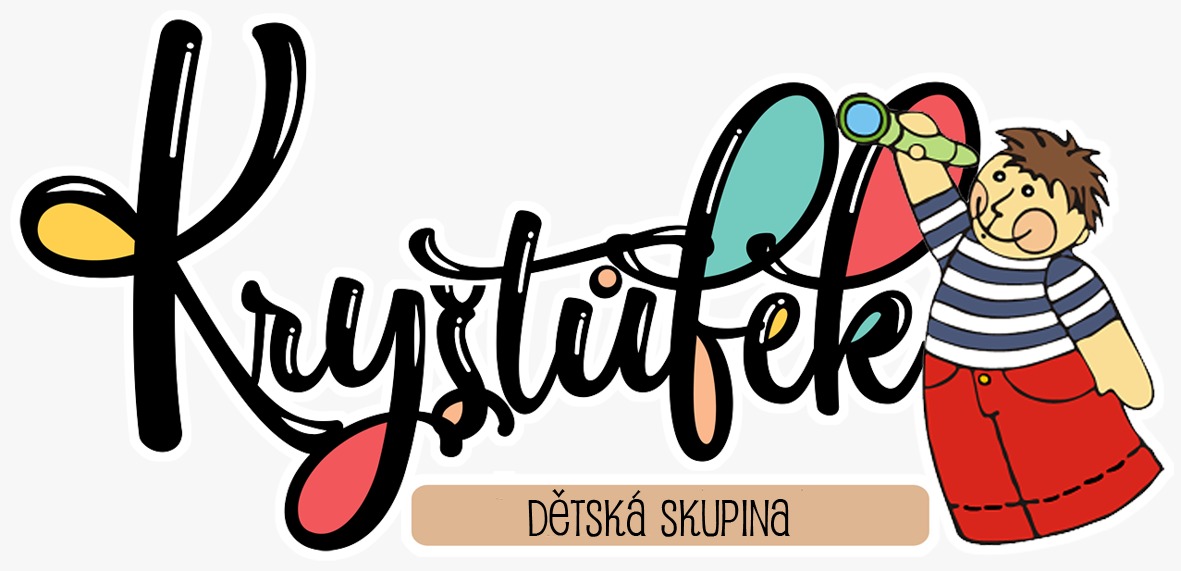 Plán výchovy a péčes názvemOSTROV OBJEVŮ„objevujeme svět všemi smysly“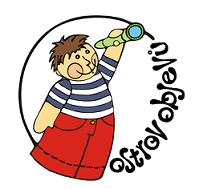 Plán výchovy a péče s názvemOSTROV OBJEVŮIDENTIFIKAČNÍ ÚDAJEDětská skupina KryštůfekBoettingerova 2654/18, 323 00 PlzeňProvozní doba: 7:30 – 15:30Kapacita: 12 dětí, od 17 měsíců do 6 letTyp zařízení: zařízení služby péče o dítě v dětské skupiněProvozovatel: Kryštůfek, z.s.       IČ: 17839815Ředitelka: Jana Součková, 605 503 973, krystufekzs@seznam.czVedoucí pečující osoba: Miroslava NěmcováPečující osoba: Květoslava Ripplová, Michala Marešová, Denisa VejvodováOBECNÁ CHARAKTERISTIKA Prostory dětské skupiny se nacházejí v jednopodlažní budově v Boettingerově ulici 2654/18, 323 00 Plzeň. Prostory plně vyhovují požadavkům dle zákona č. 247/2014 Sb., na zařízení služby péče o dítě v dětské skupině. V pravé části budovy je umístěna kancelář a šatna pro personál, šatna pro děti a herna, která je určena pro pohybové aktivity. Zde bude umístěna infrasauna. V levé části se nachází denní místnost a jídelna s výdejnou. Zde jsou umístěné stolečky, které slouží jak pro stravování, tak pro výtvarné nebo manuální činnosti. Denní místnost je vybavena kobercem a slouží k hlavním činnostem, k volným hrám a ke spaní.PODMÍNKY VZDĚLÁVÁNÍMATERIÁLNÍ PODMÍNKYV herně si děti mohou vytvářet různé koutky na hraní, v jídelně používají různý výtvarný materiál, který je jim nabízen během dopoledních činností.Hračky i učební pomůcky jsou zdravotně nezávadné, při jejich výběru dbáme na funkčnost, estetiku, materiál a rozmanité využití.V budově nemáme typizovanou ložnici, ale používají se skládací lehátka, která jsou umístěna v rohu místnosti. Ložní prádlo je uloženo v otevřených policích, aby zde byl dostatek odvětrání.V herně jsou pouze police s hračkami, abychom zachovali co největší prostor k hrám a aktivitám. ŽIVOTOSPRÁVAJelikož je v současné době zdravý životní styl přirozenou součástí života ve spoustě rodin, i my v naší DS chceme u dětí zdravý vývoj podpořit. Náš vzdělávací program nabízí řadu aktivit a vzdělávacích činností v rámci jednotlivých oblastí tak, aby byly pro děti pestré a nenásilně je rozvíjely po všech stránkách. Děti jsou jejich prostřednictvím vedeny k základním návykům zdravého životního stylu. Tento program zároveň upozorňuje na případná rizika, se kterými se při vzdělávání můžeme setkat, a jasně stanovuje, jak se jim vyvarovat.STRAVA A PITNÝ REŽIMNaším cílem je nastavovat, posilovat a upevňovat základy zdravého životního stylu v oblasti stravováníSnažíme se dětem v plné míře poskytovat pestrou, plnohodnotnou a vyváženou stravu, která odpovídá zásadám správné výživy. Denním doplňkem ranních svačin je vždy ovoce nebo zelenina. Mezi podávanými pokrmy jsou dodržovány dané intervaly. Organizace dopolední svačiny je podle věku dětí zpočátku kolektivní, při obědě, podle individuálních dovedností a schopností, děti používají příbor. Děti do jídla nejsou nuceny. V tomto ohledu se snažíme hovořit s rodiči a řešit jednotný postup při působení na děti v oblasti přiměřených stravovacích návyků. Plně respektujeme stravovací výjimky případně stravovací omezení dětí, které by mohly ohrozit jejich zdraví. Děti, které mají částečné zdravotní omezení, se stravují s vyloučením potravin, které jsou pro ně nevhodné. Pedagog a chůva zpravidla obědvají společně s dětmi a poskytují jim přirozený vzor. Snažíme se o klidné a pohodové stolování, úpravu jídel, dbáme na kulturu stravování. Pitný režim je důležitou součástí celodenního režimu. Karafy s ovocným čajem a vodou mají děti celodenně k dispozici. Odpoledního spánku využívají zejména malé děti, ostatní podle potřeby mohou odpočívat a po vyslechnutí pohádky mohou zvolit odpočinkový program. Respektujeme individuální potřeby aktivity, spánku a odpočinku jednotlivých dětí.PRAVIDELNOST A PRUŽNOST ORGANIZACE Proto, aby se děti cítily bezpečně, je potřeba pravidelnosti a určitého řádu. Naší snahou je chovat k dětem individuální přístup a věnovat jim zvláštní pozornost, jak jen to bude možné. Snažíme se děti při každé činnosti chválit a povzbuzovat a nenásilně je vést k vytvoření sebedůvěry. Umožňujeme dětem pracovat dle svého tempa. Činnosti opakujeme, aby se pro děti staly dobře známé.SPOLUÚČAST RODIČŮDS chce být partnerem rodičů při výchově a vzdělávání dětí. Spolupráci rodičů a pečujících osob považujeme v péči - výchově – vzdělávacím procesu za klíčovou. Individuálně sledujeme potřeby jednotlivých rodin a pracovníci DS se jim snaží vyhovět. S rodiči individuálně konzultujeme, jak jejich dítě prospívá a domlouváme se na společném postupu ve výchově a na řešení případných problémů. Pečující osoby operativně informují rodiče dle potřeby, stejně tak mají rodiče možnost kdykoli hovořit s pečující osobou při předávání dítěte nebo si domluvit schůzku s vedoucí pečující osobou.Rodiče jsou o chodu skupiny, mimořádných akcích a dalších událostech informováni osobně pracovnicemi DS, telefonicky, informační nástěnkou, informačními e-maily nebo SMS zprávami. V adaptační době mají rodiče možnost trávit s dítětem v DS čas, aby si mohlo dítě lépe přivyknout prostředí a seznámit se s personálem a ostatními dětmi. Kontakt s rodiči je udržován na každodenní bázi osobními rozhovory při přebírání a předávání dítěte. Rodiče jsou na konci adaptační doby informování o stavu adaptace dítěte.DOSTATEK POHYBU A POBYT VENKU V budově mají děti k dispozici prostor, ve kterém mohou, za splnění některých podmínek zajišťujících bezpečnost dětí, uspokojovat svou individuální potřebu spontánního pohybu. Denně je zařazováno zdravotní cvičení (rozcvička) nebo pohybová improvizace, pohybové aktivity v průběhu ranních her a činností, motivované cvičení a řízené pohybové aktivity. Pohybové aktivity jsou dětem nabízeny i venku před budovou nebo na blízkém hřiORGANIZACE VÝCHOVY A PÉČEORGANIZACE DĚTSKÉ SKUPINYDětská skupina Kryštůfek má kapacitu 12 dětí. Ve skupině jsou děti od 17 měsíců do šesti let. Toto rozpětí vyžaduje individuální přístup k dětem. Obsah vzdělávání se různí podle aktuálních potřeb dětí, jejich stupni vývoje (věku) a probíraných témat. Za naplňování plánu výchovy a péče pro dané děti  zodpovídá pečující osoba. V průběhu dne mají děti dostatek možností kontaktu se všemi dětmi a mají tak možnost využívat klady, které poskytuje věkově heterogenní skupina dětí. Děti ve věkově smíšené dětské skupině se zároveň učí ohleduplnosti, chápavosti, pomoci menším dětem a malé děti se učí od starších kamarádů, kteří jsou pro ně zároveň motivací a vzorem.ŘÍZENÍ DĚTSKÉ SKUPINYChod dětské skupiny zabezpečuje provozovatel dětské skupiny. Za plán výchovy a péče zodpovídá vedoucí pečující osoba spolu s další pečující osobou. Chod dětské skupiny se řídí Provozním řádem. PERSONÁLNÍ OBSAZENÍ DSV dětské skupině pracují 3 pečující osoby na hlavní pracovní poměr. Pečující osoby na HPP i DPP/DPČ splňují kvalifikační požadavky dle zákona č. 247/2014 Sb. Vedoucí pečující osoba je zodpovědná za administrativu spojenou s chodem DS. Pečující osoby kromě vzdělávacího plánu (výchova a péče) o děti zároveň vykonávají práci pomocného personálu (výdej jídla, mytí nádobí, příprava lůžkovin, denní úklid). FORMY A ČINNOSTI PŘEDŠKOLNÍHO VZDĚLÁVÁNÍVe výchovně vzdělávacím programu se snaží pečující osoby poskytnout dostatek prostoru k vlastnímu vyjádření a uplatnění vlastních nápadů dětí. Během dne se střídají spontánní, řízené, skupinové i individuální činnosti.TVOŘIVÉ HRY A SPONTÁNNÍ ČINNOSTIRanní a odpolední hryMožnost výběru hračekHry individuální a skupinovéNavazování sociálních vazebKaždodenně jiná nabídka aktivitDidaktické pomůckyMontessori pomůckyTĚLOVÝCHOVNÉ CHVILKYJejich cílem je procvičení dechového a pohybového aparátu, podpora zdravého růstuZdravotní cvikyV průběhu dne nepravidelně zařazovány pro uvolnění a vybití energieZakončovány relaxací pro zklidněníSPOLEČNÉ JÍDLOPodává se 3x denně v tříhodinových intervalech (oběd a dvě svačinky)Děti jsou vedeny k samostatnosti a sebeobsluze (při odnášení tácků a hrníčků od svačinky, při nalévání čaje z konvice, rozdávání příborů u oběda, mazání pečiva)Při jídle jsou vedeny ke správnému používání a držení příboru, k dodržování pravidel stolování a čistoty kolem talířeDo jídla nenutíme, ale snažíme se vést děti alespoň k ochutnávání různých druhů zeleniny nebo méně obvyklých druhů jídelMalé děti dle potřeby krmímeŘÍZENÉ A SPOLEČNÉ ČINNOSTIHlavní program je tvořen vzdělávacím programem Ostrov objevů, který má za úkol rozvíjet všechny smysly najednou a každý týden je zaměřený na jiné téma (viz. tématické plány u pedagoga k nahlédnutí)Prolínání všech výchov v řízených činnostech se během týdne střídajíDěti jsou motivovány využíváním maňáska, pomůcek, obrázků, praktických ukázek, praktických činností a audiovizuální technikyVzdělávání probíhá formou hryJsou řízeny pečující osobou, mají stanovený cíl a vychází z potřeb a zájmu dětíProbíhají před dopolední svačinou a před pobytem venkuPOBYT VENKUFormou vycházky nebo pobytu na dětském hřišti na veřejném hřištiMá za cíl dopřát dětem dostatek volnosti a přirozeného pohybuODPOLEDNÍ SPÁNEK A ODPOČINEKPři odpoledním odpočinku jsou dětem čteny pohádky a příběhyPoslech pohádky z CD – pohádky převážně od českých autorů Všechny děti si po obědě odpočinou na lůžku a ty, které neusnou, se po pohádce věnují klidným hrámINDIVIDUÁLNÍ PRÁCEV heterogenní skupině dětí je velmi důležitá, nutnost rozdělit pracovní činnosti a vzdělávání dle věkových skupin s přihlédnutím na možnosti dětí se specifickými potřebami.Se skupinkou dětí nebo s jednotlivci – procvičování určité činnosti nebo dovednostiZařazení při hrách, řízených činnostech, v odpoledních činnostech nebo např. při nepříznivém počasí místo pobytu venkuPři individuální práci se využívají Montessori pomůckyHYGIENA A SEBEOBSLUHAHygienické potřeby provádějí děti samostatně, při požádání jim pečující osoba pomůžeDěti jsou vedeny k samostatnosti: při mytí rukou, oblékání, svlékání, ukládání oblečení na ramínka, skládání oblečení v šatně a také při úklidu hračekPři složitějších činnostech pomáhá pečující osobaDěti jsou vedeny k ohleduplnosti a vzájemné pomociKOMUNIKACE MEZI DĚTSKOU SKUPINOU A RODINOUProbíhá každodenně při předávání dětí Schůzky rodičů dětí s pečujícími osobamiMožnost dojednat si individuální schůzku s vedoucí pečující osobouInformační nástěnka, poskytnutí informací přes internet, mobilní telefonSetkávání při akcích DSCHARAKTERISTIKA PLÁNU VÝCHOVY A PÉČEPlán výchovy a péče vychází ze vzdělávacího programu Ostrov objevů, který je uzpůsoben pro děti od 15 měsíců do 6 let.Výchova a péče v dětské skupině Kryštůfek směřuje k všeobecnému rozvoji dítěte, na základech respektujícího přístupu. Vycházíme z potřeb malého dítěte, učíme ho rozvíjet jeho přirozené schopnosti a smyslové vnímání.Pedagog, chůva pomáhá dítěti v jeho individuálním rozvoji a zároveň dítě vede k interakci a spolupráci s ostatními dětmi tak, aby se dítě plnohodnotně začlenilo do kolektivu třídy a nalezlo v něm své místo SPECIFIKA VÝCHOVY A PÉČE SPECIFIKA PLÁNU VÝCHOVY A PÉČE V DS KRYŠTŮFEKPlán výchovy a  péče vychází z  Rámcového vzdělávacího programu pro předškolní vzdělávání, a je obohacen vlastním plánem DS.OSTROV OBJEVŮ v čj a ajV rámci vzdělávacího plánu je kladen velký důraz na věk dětí – převažují dvouleté děti. Ostrov objevů je vzdělávací program pro děti, podporovaný Mensou ČR a jeho cílem je na základě různorodých multismyslových aktivit stimulovat správný vývoj mozku dítěte. Jednotlivé lekce jsou pečlivě sestaveny a rozděleny podle věku dítěte, s ohledem na míru jeho vývojového stupně. Program obsahuje 30 témat, která se vzájemně prolínají. Aktivity jsou sestaveny tak, aby při nich docházelo ke stimulaci všech 5 smyslů (zraku, sluchu, čichu, hmatu a chuti) a tím se povzbuzoval fyzický, citový a sociální vývoj dítěte, jeho jazykové dovednosti, koordinace a schopnost koncentrace, rozvoj jemné a hrubé motoriky, inteligence a socializace.K dětem chováme individuální přístup, povzbuzujeme je při hrách, zpívání, cvičení. Vzdělávací činnosti se po 5-10 minutách střídají, abychom udrželi pozornost u dětí.Snažíme se dětem vytvořit útulný interiér, který svým vybavením a uzpůsobením bude rozvíjet jejich osobnost, dovednosti a zájmy.Tento vzdělávací program probíhá 1x týdně i v angličtině.Jednotlivá témata jsou dopodrobna zpracovaná a umožněna k nahlédnutí u pedagogů v DS.MUZIKOHRANÍS pomocí Orffových nástrojů (tamburína, dřívka, bubínky, zvonkohry a další) objevujeme svět hudby, pohybu a písní. Snažíme se vybírat jednoduché dětské písničky, které se děti učí a zároveň při nich využívají hru na hudební nástroje. Rozhýbeme se jednoduchou rytmizací tleskáním, pleskáním, dupáním, kdy děti opakují rytmizaci po pedagogovi.Tato činnost probíhá během každodenní řízené činnosti.LOGOHRANÍV tomto bloku se zabýváme správným rozvojem řeči. Aby rozvoj probíhal správně, prolíná se zde rozvoj jemné a hrubé motoriky, rozcvičení mluvidel, grafomotorika, dechové cvičení, artikulační cvičení a zrakové a sluchové vnímání.INFRASAUNAPravidelným infrasaunováním pozitivně ovlivňujeme zdraví dětí. Saunování snižuje bolest, zvyšuje prokrvení a působí protizánětlivě. Navozuje psychickou pohodu a snižuje svalový spazmus. Saunu využijeme především od podzimu do jara.VZDĚLÁVACÍ OBSAH PLÁNU VÝCHOVY A PÉČEPlán výchovy a péče je rozdělen do integrovaných bloků, které obsahově kopírují vzdělávací program pro mateřské školy. Vzdělávací plán kopíruje roční cyklus a přirozeně se odvíjí od ročního, přírodního a společenského běhu. Srozumitelným způsobem jsou dětem osvětlována témata a události probíhající v danou roční dobu (tradice a svátky, změny v přírodě). Dětem jsou každodenní zkušeností a jim pochopitelným způsobem předávány informace o okolním světě. Umožňuje dětem učit se poznatky a dovednosti v reálných souvislostech.   V každém bloku je probíráno konkrétní téma, ke kterému se vztahují aktivity a vzdělávací obsah. Časový plán integrovaných bloků je flexibilní a lze jej přizpůsobit.Nenásilnou formou her se zaměříme naDÍTĚ A JEHO TĚLOlidské tělo a jeho části (hlavní smyslové a tělesné orgány a jejich funkce, včetně pohlavních), jeho vývoj a změny (narození, růst těla a jeho proměny)zdravé životní návyky (pohybové činnosti a sport, zdravá výživa, příprava pokrmů, potraviny)ochrana osobního zdraví (péče o čistotu a zdraví)ochrana bezpečí (varování před úrazy, nebezpečím hrozícím při hrách, v dopravních situacích, při setkávání s cizími lidmi, věcmi a jevy)sebeobsluha (hygiena, stolování, oblékání, úklid) věci kolem nás (předměty denní potřeby, hračky, pomůcky, sportovní náčiní a nářadí, výtvarné pomůcky, hudební nástroje, pracovní pomůcky, jejich užívání)DÍTĚ A JEHO PSYCHIKAdorozumívání mezi lidmi (zvuky, gesta, řeč, slova, věty, písmena, čísla, symboly), sdělování (knížky, film, divadlo)předměty a jejich vlastnosti (velikost, barva, tvar, materiály, chutě, vůně, zvuky, funkce předmětů)číselné a matematické pojmy (číselná řada, číslice, základní geometrické tvary, množství)prostorové pojmy a souvislosti (v prostoru i v rovině, uspořádání předmětů), elementárníčasové pojmy a souvislosti (teď, dnes, včera, zítra, ráno, večer, jaro, léto, podzim, zima, rok) lidé a jejich vlastnosti (fyzické i psychické vlastnosti, dovednosti, schopnosti, city, vlastnosti dané pohlavními rozdíly) každý je jiný (přirozená různost lidí)   Já (individuální charakteristiky, osobnost, právo být sám sebou)DÍTĚ A TEN DRUHÝvztahy mezi lidmi(kamarádství, přátelství, vztahy mezi oběma pohlavími, cizí lidé, ochrana osobního bezpečí) rodina (funkce rodiny, členové rodiny a vztahy mezi nimi, život v rodině, rodina a zvířata)dětská skupina (prostředí, vztahy mezi dětmi i dospělými, kamarádi) pravidla vzájemného chování (doma, v DS, na veřejnosti, herní pravidla)DÍTĚ A SPOLEČNOST společenské role (dítě, dospělý, rodič, učitelka) pravidla vzájemného styku (ohleduplnost, tolerance, spolupráce), mravní zásady práce, pracovní činnosti a role (pracovní předměty, pomůcky, nástroje, jednoduché pracovní úkony a činnosti, řemesla, povolání, zaměstnání)   kultura a umění (kultura prostředí, ve kterém dítě žije, lidové zvyky, tradice, svět výtvarného a dramatického umění, svět hudby, svět sportu, jak se lidé baví) rozmanitost lidského světa (naše vlast, jiné země, národy a kultury, multikultura)DÍTĚ A SVĚTprostředí, v němž dítě žije (domov, škola, obec, okolí domova, okolí školy, život a dění  v  obci  -  doprava, ulice, obchody, lékař, důležité instituce, nákupy) příroda živá i neživá (rostliny, živočichové), přírodní jevy a děje (podnebí, počasí, roční období, změny v přírodě) látky a jejich vlastnosti (voda, přírodní materiály a jejich vlastnosti, umělé materiály) životní prostředí a jeho ochrana (vliv člověka na životní prostředí, na okolní krajinu, péče o okolí a životní prostředí, ochrana přírody)věda a technika (technické přístroje, se kterými se dítě setkává) co je nebezpečné (nebezpečné předměty, přístroje, kontakt se zvířaty, s látkami ohrožujícími zdraví, běžné přírodní a povětrnostní jevy, situace hromadně ohrožující) rozmanitost přírody i světa a jeho řád (země, hory, řeky, pohoří, světadíly, planeta Země, vesmírTyto okruhy témat jsou prolnuty ve vzdělávacím programu Ostrov objevůOČEKÁVANÉ KOMPETENCEsoustředěně pozoruje, zkoumá, objevuje, všímá si souvislostí, experimentuje a užívá při tom jednoduchých pojmů, znaků a symbolů získanou zkušenost uplatňuje v praktických situacích a v dalším učení poznává, že se může mnohému naučit, raduje se z toho, co samo dokázalo a zvládlo učí se nejen spontánně, ale i vědomě, vyvine úsilí, soustředí se na činnost a záměrně si zapamatuje •   při zadané práci dokončí, co započalo EVALUACEOBLASTI HODNOCENÍNAPLŇOVÁNÍ CÍLŮ PLÁNU VÝCHOVY A PÉČE (PVP)Po ukončení každého tématu pečující osoby zhodnotí, zda se děti dostatečně s daným tématem seznámily, zda byly splněny zadané úkoly a kterým dětem je třeba se ještě individuálně věnovat. Další zhodnocení povedou pečující osoby společně po ukončení každého bloku. Do záznamových listů bude průběžně zapisováno, které úkoly dítě zvládlo a na co je třeba se ještě zaměřit.Způsob realizace pvpPo ukončení každého tématu je zhodnoceno, zda byly využity vhodné formy řízených činností, individuální přístup, zda byl dán prostor všem dětem, dostatek pohybu, přiměřená náročnost, zda zvolené činnosti děti zaujaly a byly dostatečně rozmanité, vhodnost pomůcek. Další zhodnocení bude následovat po ukončení každého bloku.Kvalitu podmínek vzděláváníPo ukončení každého tématu pečující osoby společně zhodnotí, zda jsou v DS pro jednotlivá témata vhodné podmínky, pomůcky, počet dětí ve třídě, vhodné prostory, režim dne atd. Další hodnocení bude následovat po ukončení jednotlivých bloků.Výsledky vzděláváníVýsledky vzdělávání a pokroky jednotlivých dětí jsou zaznamenávány průběžně do záznamových listů od nástupu každého dítěte do DS až do ukončení docházky.